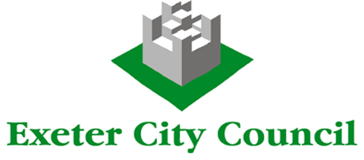 Vacation of Business Rates Property FormPlease complete this form if you are vacating a property, and send it to Business Rates – Local Taxation, Exeter City Council, Civic Centre, Paris Street, Exeter, EX1 1JD or scan and email to business.rates@exeter.gov.ukDeclarationI confirm, that to the best of my knowledge, the information I have gained is true and correct.Name (block capitals): ___________________________________________________________________Signature: ______________________________________________              Date:          /              /Position in the organisation: ______________________________________________________________1.Name of vacating occupierTelephone number2Address of property: please include building number, floor number, office number3.Date of vacationAccount reference numberAccount reference number4.Are you a sole trader?Yes   No Yes   No Yes   No Yes   No 4.If Yes, please give your home address5.Are you a limited company, charity or other registered company?Yes   No Yes   No Yes   No Yes   No 5.If Yes, please give :5.Full name of company or organisation5.Registered address5.Registered number6.Did you occupy a specific car park space or spaces?Yes   No Yes   No Yes   No Yes   No 6.If Yes, please give your car park space number (s)7.Do you own the propertyYes   No Yes   No Yes   No Yes   No 7.If Yes, please give the date of sale and details of the new owners8.If you do not own the property, please give the owner’s full name and address9.Are you a tenant / leaseholder?Yes   No 9.If Yes, please give the date the lease ended10.Please give your new business address (or forwarding address for closing account)11.Please give details of the new occupier of the property you are leaving, if known